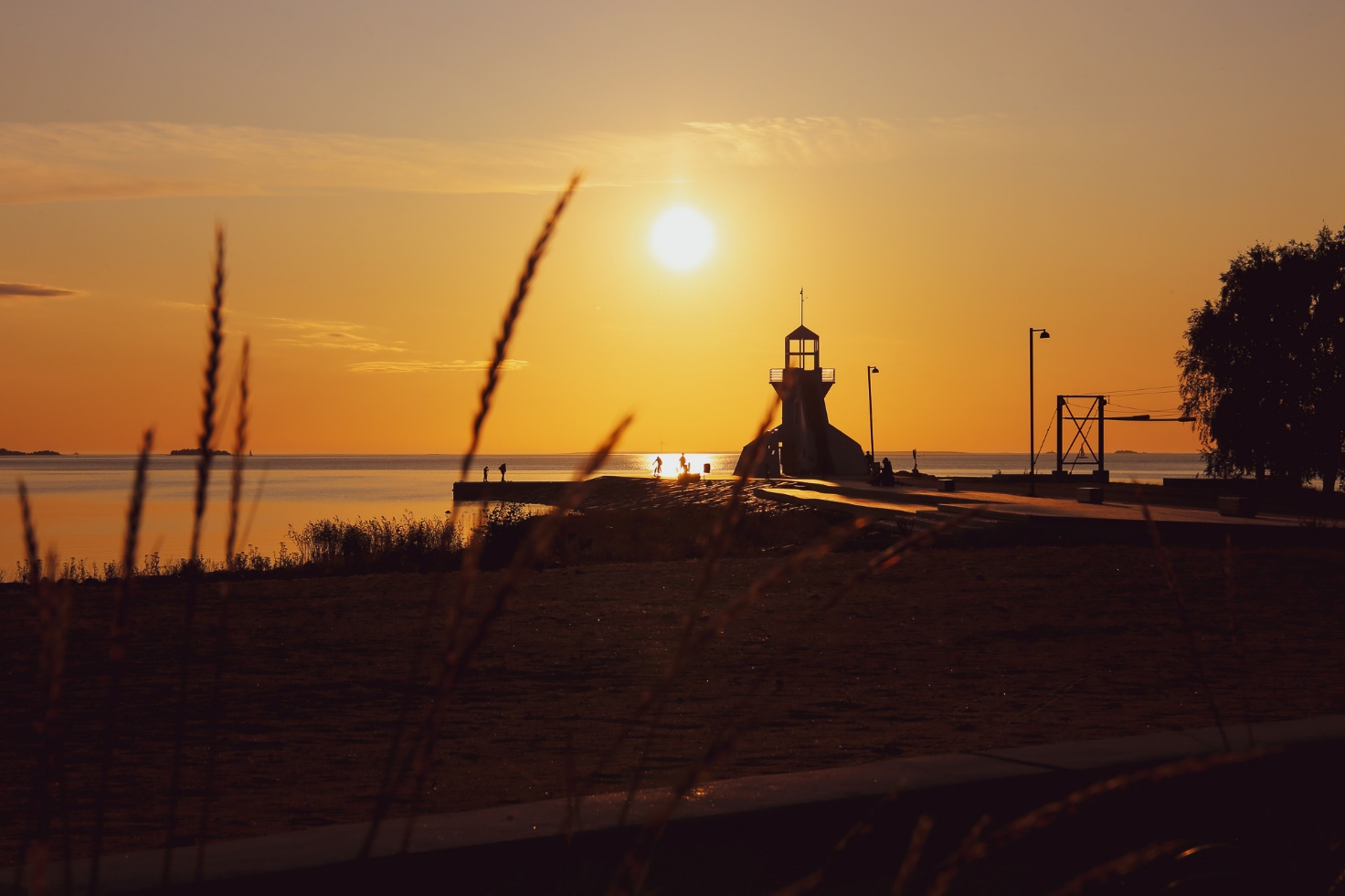 Reunionese exchange students exploring the life in Finland 9th-15th November 2019Erasmusplus Finland Instagram:https://www.instagram.com/p/B41oeuilUl-/?igshid=ssbc7mi7oefg